Unit 4 Lesson 5: Subtract with ObjectsWU How Many Do You See: Subtraction (Warm up)Student Task StatementHow many do you see?
How do you see them?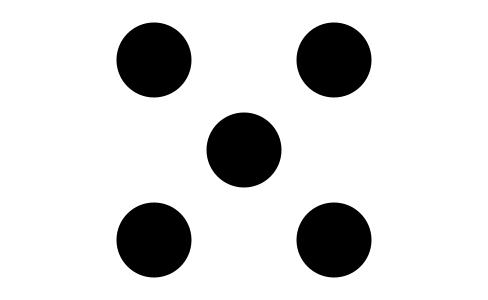 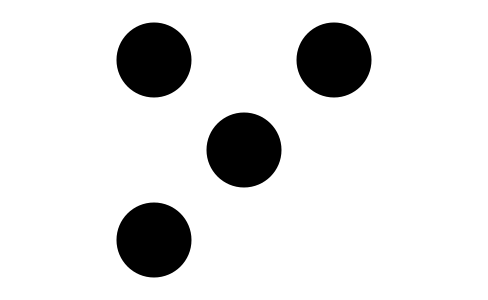 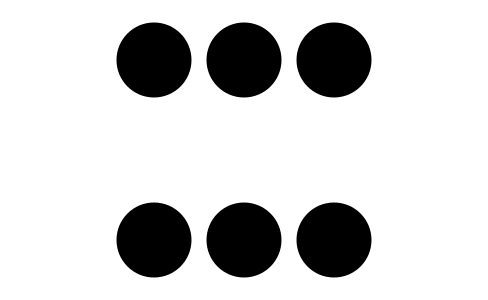 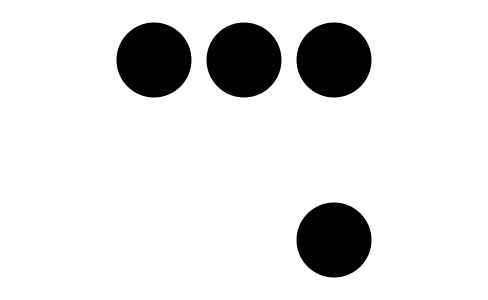 1 Subtract CountersStudent Task StatementCount out 8 counters.
Take away 3 counters.


There are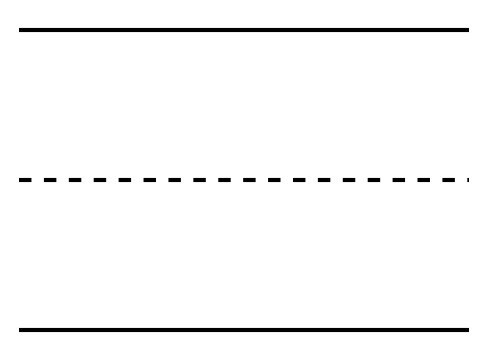 


counters left.Count out 10 counters.
Take away 6 counters.


There are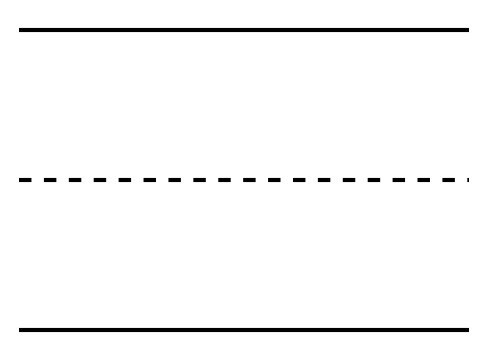 


counters left.Count out 7 counters.
Take away 1 counter.


There are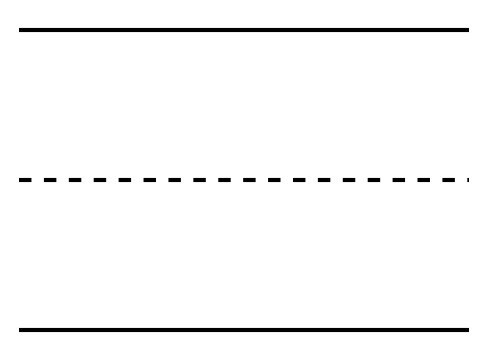 


counters left.Count out 9 counters.
Take away 3 counters.


There are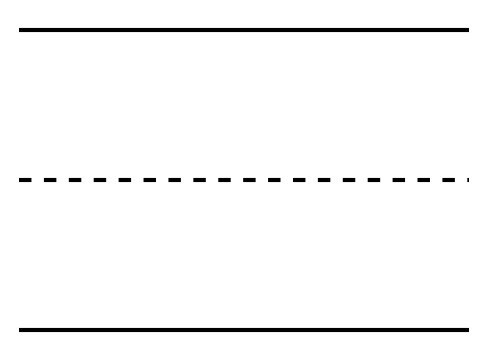 


counters left.2 Introduce 5-Frames, SubtractStudent Task Statement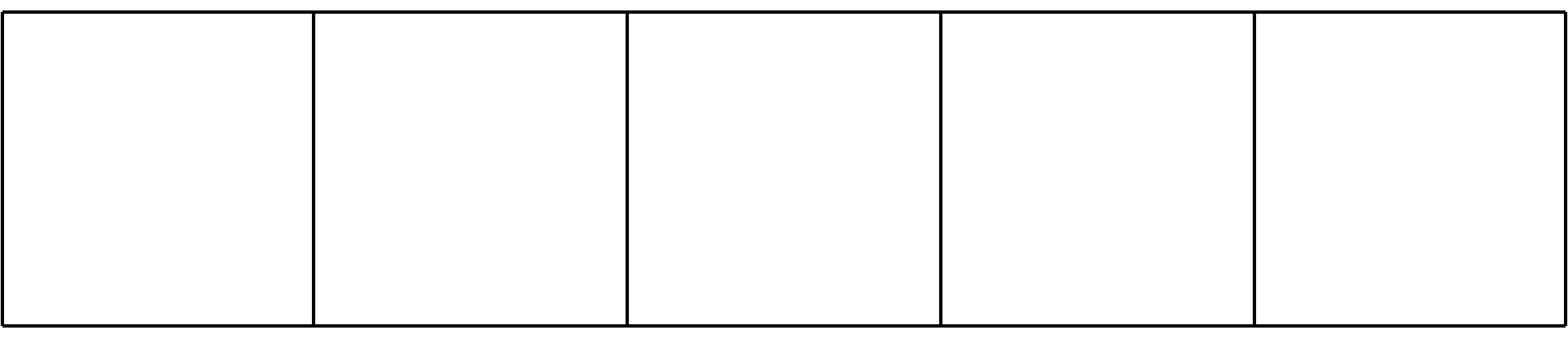 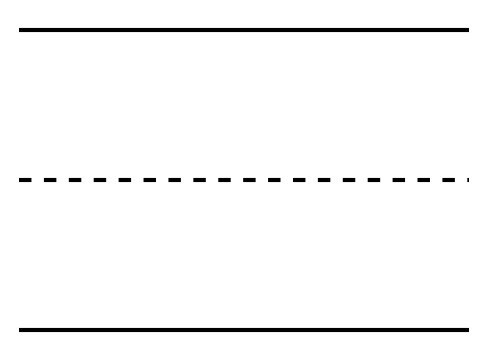 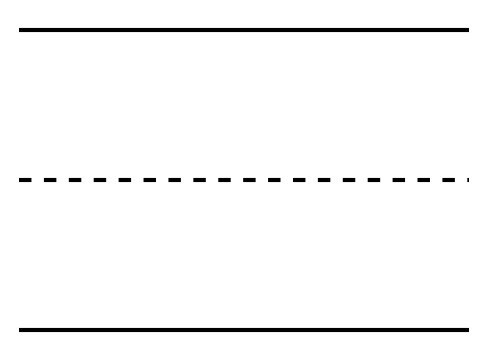 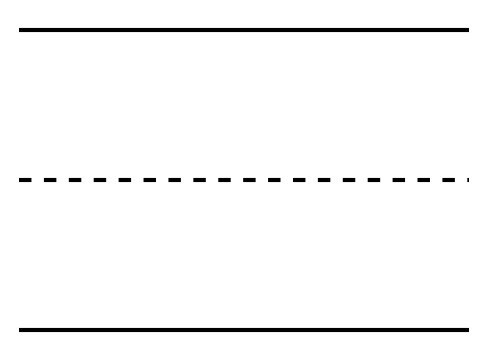 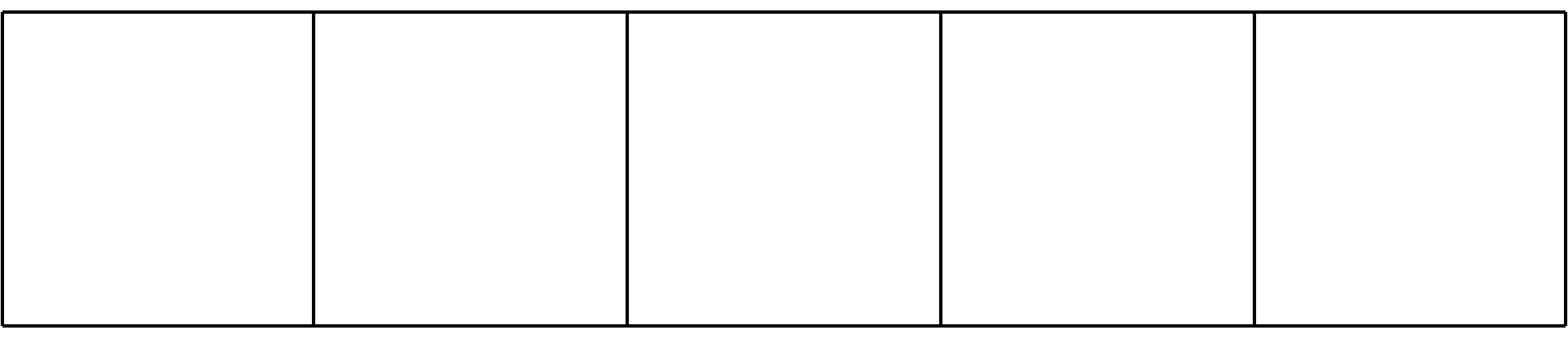 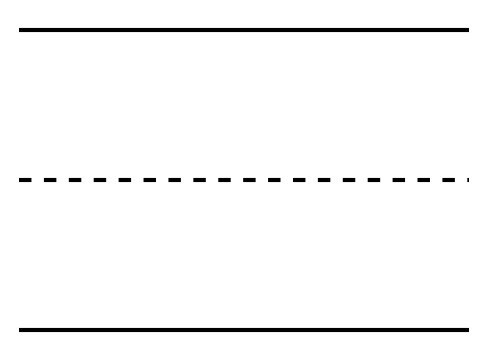 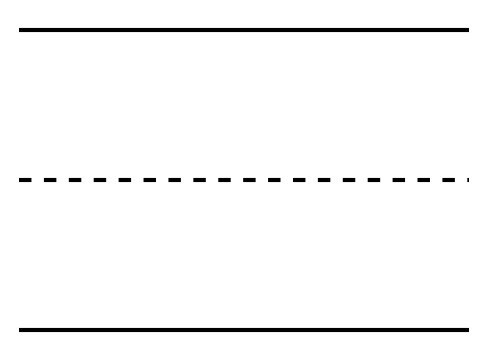 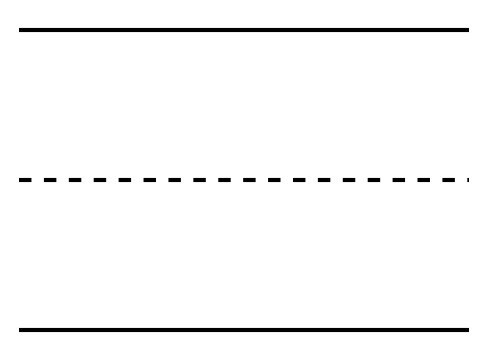 3 Centers: Choice TimeStudent Task StatementChoose a center.5-frames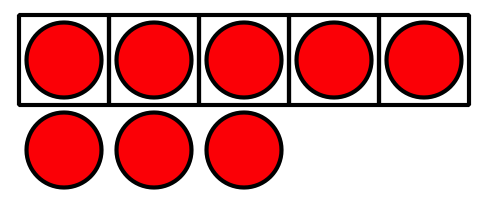 Roll and Add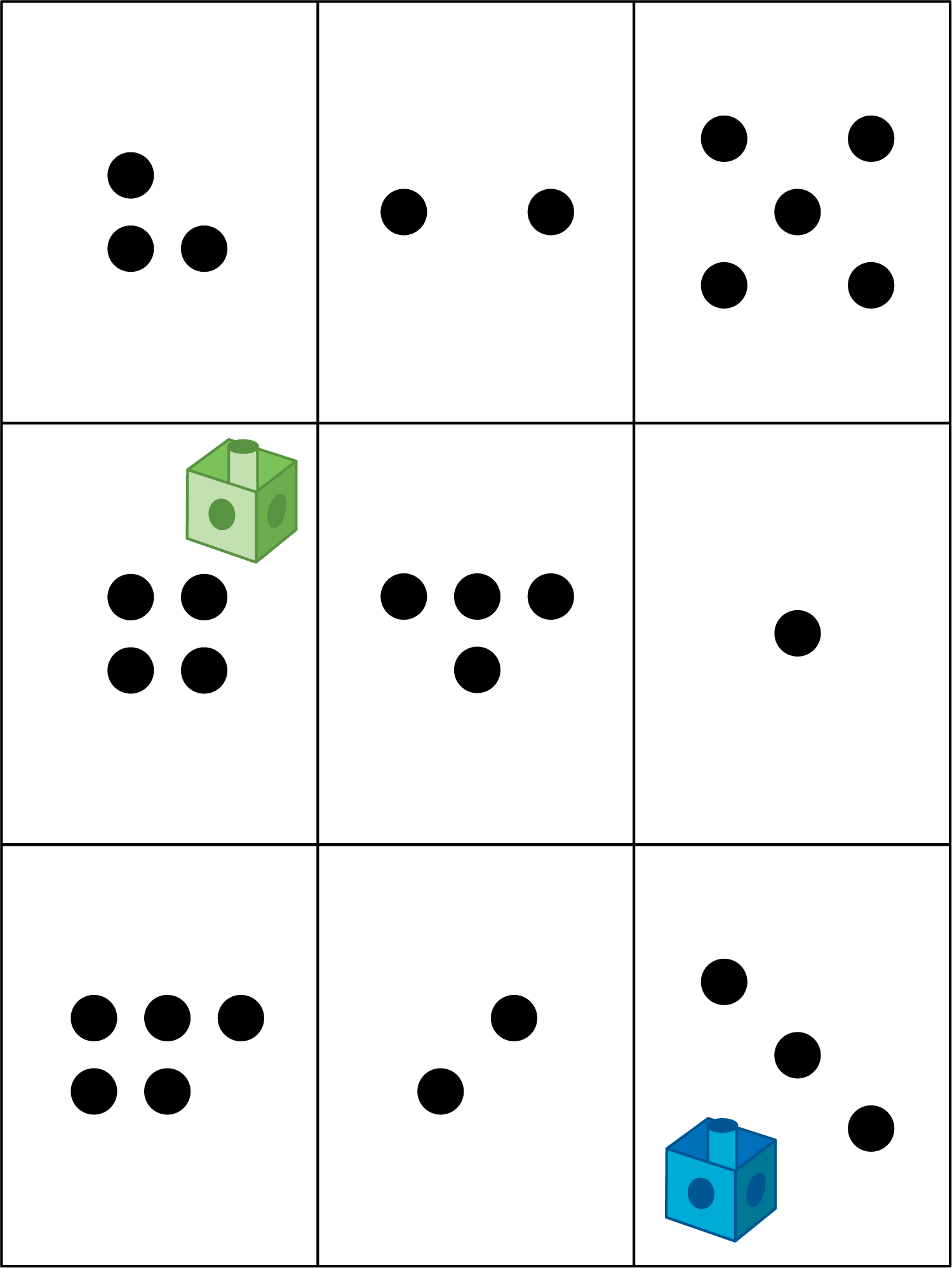 Math Libs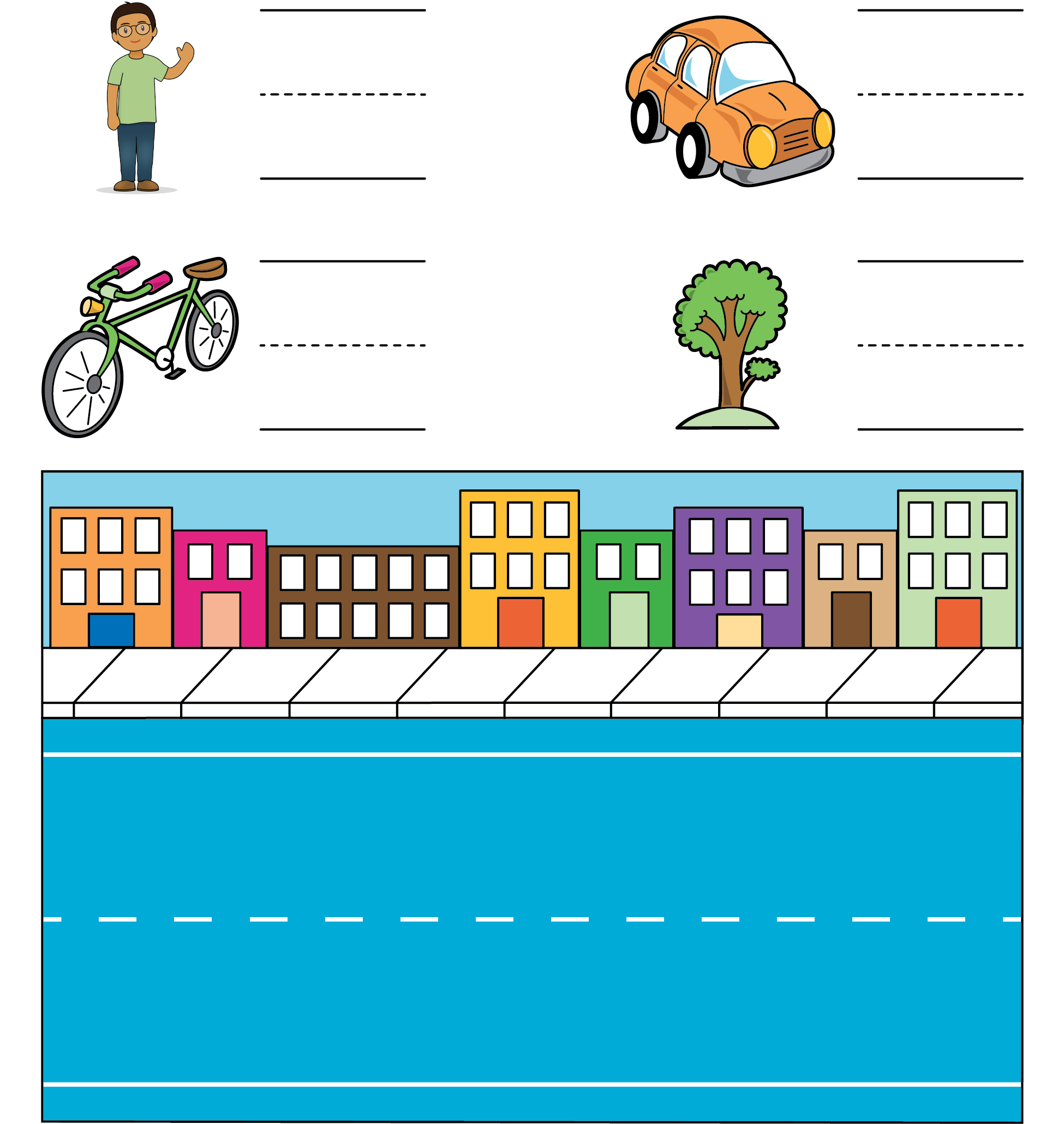 Match Mine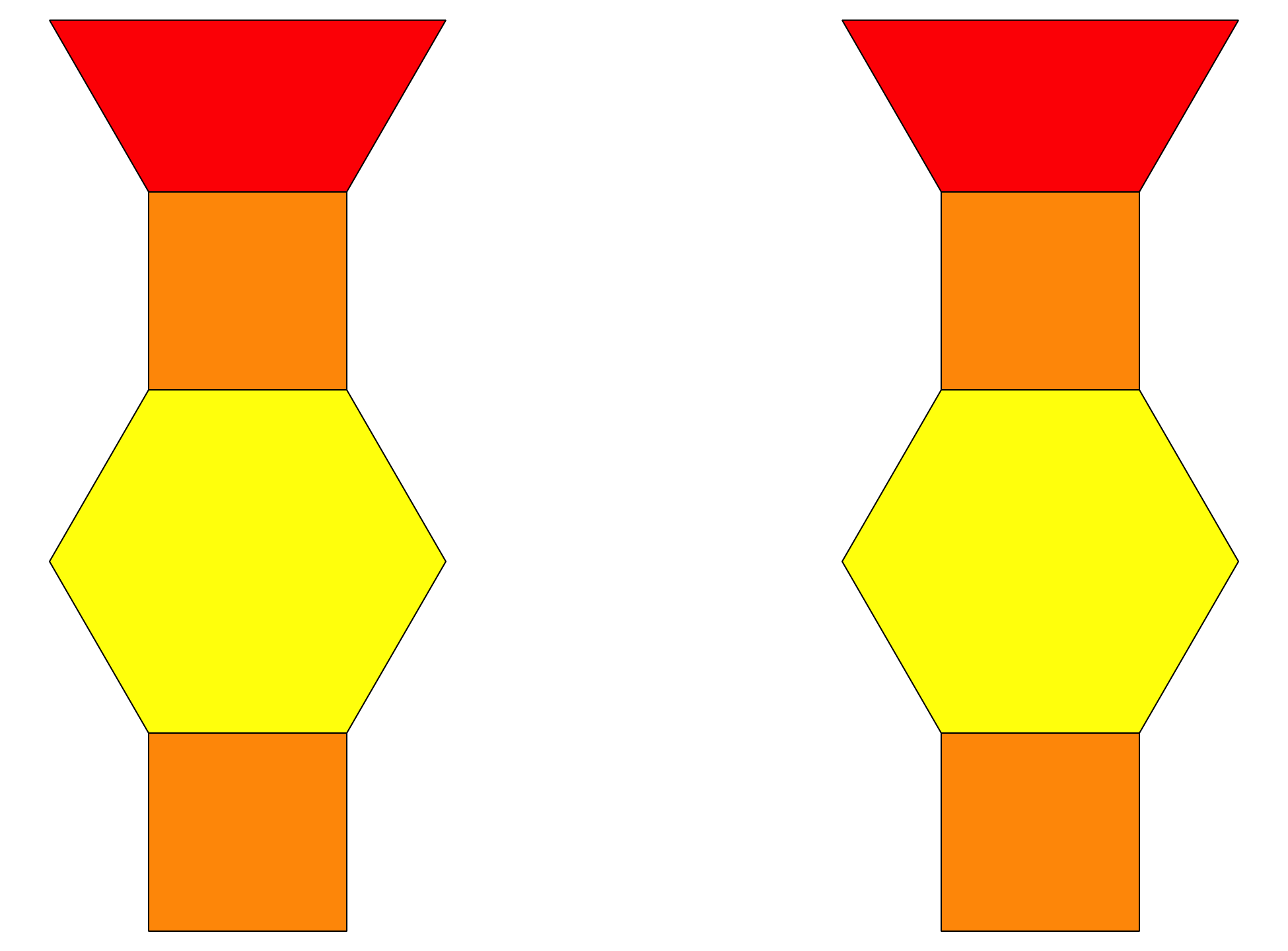 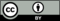 © CC BY 2021 Illustrative Mathematics®